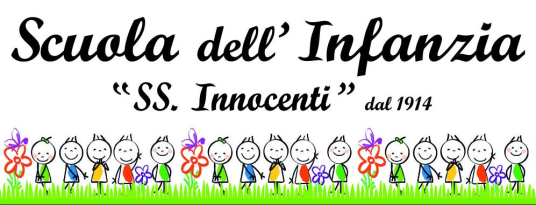 RICHIESTA DEI GENITORI PER LA SOMMINISTRAZIONE DI FARMACI IN ORARIO DI FREQUENZA AL NIDOIo sottoscritto/a ………………………………………………………………………………………residente a …………………………………………………………………………………………...Indirizzo………………………………………………………………………………………………. Genitore di…………………………………………………………………………………………...Richiedo al responsabile della struttura educativa di praticare a mio/a figlio/a per il periodo dal…………………………………….. al……………………………………., le prestazioni sanitarie citate nelle prescrizioni del medico curante Dr. ………………………………………. che qui allego e secondo la modalità e le precauzioni che nello stesso documento sono espresse.Comunico che il mio recapito per ogni emergenza sarà:……………………………………………………………… Tel…………………………………….Data……………………………					In fede							…………………………………………………N. B. La domanda verrà inoltrata all’asl di competenza e solo dopo responso positivo dell’asl potranno essere applicate dal nido le prestazioni sanitarie richieste.